ACTIONPeople & Communities Department People & Communities Department 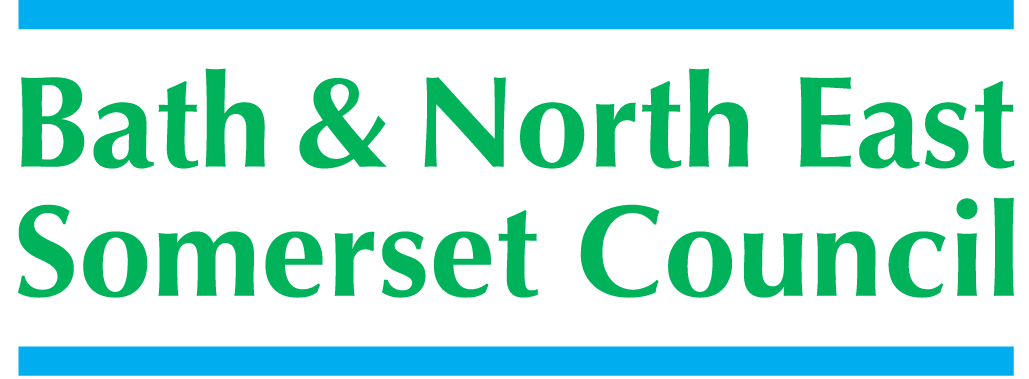 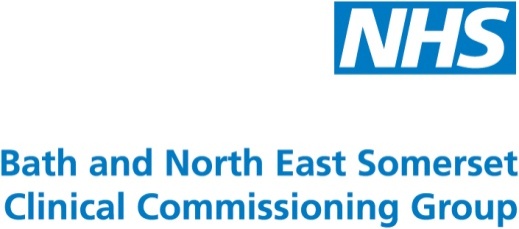 Meeting titleSCHOOLS FORUMDateTuesday 13 May 2014 – Room 8, RiversideForum Members PresentMark Mallett (Chair),   Anne Hewett,  Mark Everett,  Ruth Haines, Jim Crouch, Julie DyerForum Members Not PresentKevin Burnett, Andrea Aldridge, Susan Robbins, Suzanne McDonald, Lianne McCarthy, Ed Harker, Annie Smart, Tim WithersOfficers PresentRichard Morgan, Mike Bowden, Cllr Dine Romero Jen SouthallOfficers Not PresentAshley Ayre, , Richard Baldwin, Charlie Moat, Sara WillisContributorsMichael Gorman, Rainer Dolz, ObserversRichard Vanstone, Alison Perry (EFA) Joanne Hampton (EFA)DistributionAs above; Theresa Gale, Colleen Collett, Cllr Bellotti, Cllr Sally Davis, Cllr Paul Crossley, Tim Richens, Jeff Wring, Wendy Jefferies, All HeadteachersNext meetingTuesday 8 July 2014, 3 – 5 pm, Room 8, Riverside1.Apologies ReceivedKevin Burnett, Alison Creech, Suzanne McDonald, Annie Smart, Ed Harker, Tim Withers, Susan Robbins, Lin Bartlett2.Minutes of Last Meeting – 18 March 2014Agreed as an accurate record of the meeting3.Matters ArisingTerm dates 2015/16 have gone to scrutiny panel – decision tomorrowUnions have now been involved in consultation on term datesMike Gorman and Julie Dyer will meet to discuss the Sensory Impairment contract4.Music Education Hub UpdateThanks to Rainer Dolz, Head of Music Service, for his update:Cuts in serviceMM – felt ‘out of touch’ and Music Service is ‘struggling but coping with the cuts’Standard fund has come to an end and there is a hiatus in fundingDfE controls, not LA, using FSM criteria etcMusic Hub proposes an opportunity for every 5 – 18 year old to play an instrument, with further opportunities for progression and to play in an ensembleSeparate singing strategy for every schoolMusic Hub provides (1) instrument hire for struggling families (2) CPD (3) opportunities to work with professionals in proper venuesPartners come from in and out of Bath Provides something that makes a difference – improvements through musicWorking with young carersSavings have been made through redundancyDSG cannot support5.Pupil Premium PlusMike Gorman gave an update on Pupil Premium Plus, acknowledging that much had already been covered at the previous meeting:Now have DfE guidance£1900 to each child in care but funding is held by the Virtual School to be distributed on a needs basis, for which individual schools can apply.Virtual School say all would benefit from 1:1 tuitionIt is necessary to have good designated teachers6.Behaviour and Attendance Partnerships5 out of 6 Panels have accounts (not Bath Secondary)Midsomer Norton Radstock Primary underspend has now been spentProposal – can DSG support the Keynsham Chew Primary overspend?  After discussion it was felt this was not the best way forward.  Panels should carry forward balances, whether credit or deficit, to be managed in the following financial year.7.Energy Efficiency Project UpdateAmy Dartington has produced Energy Efficiency reports and information.On-going training for site managers / caretakersOver 50% B&NES schools took part in the HPC project8.Schools Funding Formula – National AnalysisA new National Funding Formula is on the horizon, but won’t be in place for 2015/16Do we consider making changes to the funding formula for 2015/16, which may result in doing something different for one year only?  The general view of Forum was to stick with current arrangements for one more year.One issue that will need to be addressed is the need for a factor to support new schools. Schools will need funding prior to opening and we will need to develop a proposal. Officers will work with formula review group to develop a proposal for forum.B&NES is in the bottom quarter/third of funded LAsRichard Morgan thinks future funding will not be site specific, e.g. school has large grounds and/ or old, maybe listed, buildings, and schools with these characteristics will not be supported unless the financial issues are significant.9.De-Delegated Funding 2013 – 2014 Three significant overspends: Broadband – not particularly concerning as new contract will bring savings in following year/sMaternity Cover – looked at maintained schools where significantly large amounts of maternity cover costs have occurred.  If this continues will have to de-delegate additional funding.  It’s a ‘watching brief’.  Analyse spend in 2014/15 and if cases continue to rise we will retarget resources.  Stable ‘costs per case but rise in cases by 25%.  Funding is linked to pupil numbersUnion Duties – Richard Morgan will check out miscoding.  Richard, ATL, read out a statement and has questions for a meeting to be held with RM at a later date.Be aware of de-delegated budgets.  Hold until November/December 2014 and adjust when the Forum is setting the budget for 2015/1610.Schools Planned Maintenance Programme 2014/15Thanks to Chris Kavanagh for the paper and to the cabinet for additional resources.11.AOBNext Meeting:  Tuesday 8 July 2014, 3 – 5 pm, Room 8, RiversideNext Meeting:  Tuesday 8 July 2014, 3 – 5 pm, Room 8, RiversideNext Meeting:  Tuesday 8 July 2014, 3 – 5 pm, Room 8, Riverside